Anexa 2la regulament                                                                                                      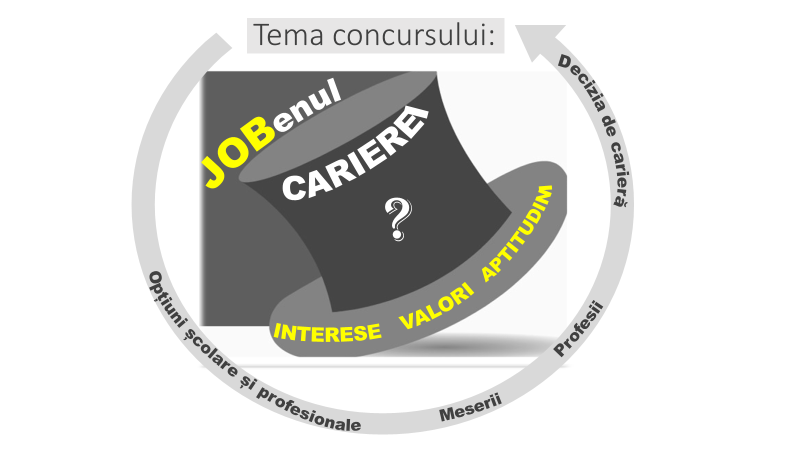            CONCURS NAȚIONAL      DE CONSILIERE ȘCOLARĂ              PRIN ARTTERAPIE         „EXPRIMĂ-TE LIBER!”                     Ediția: 2022 - 2023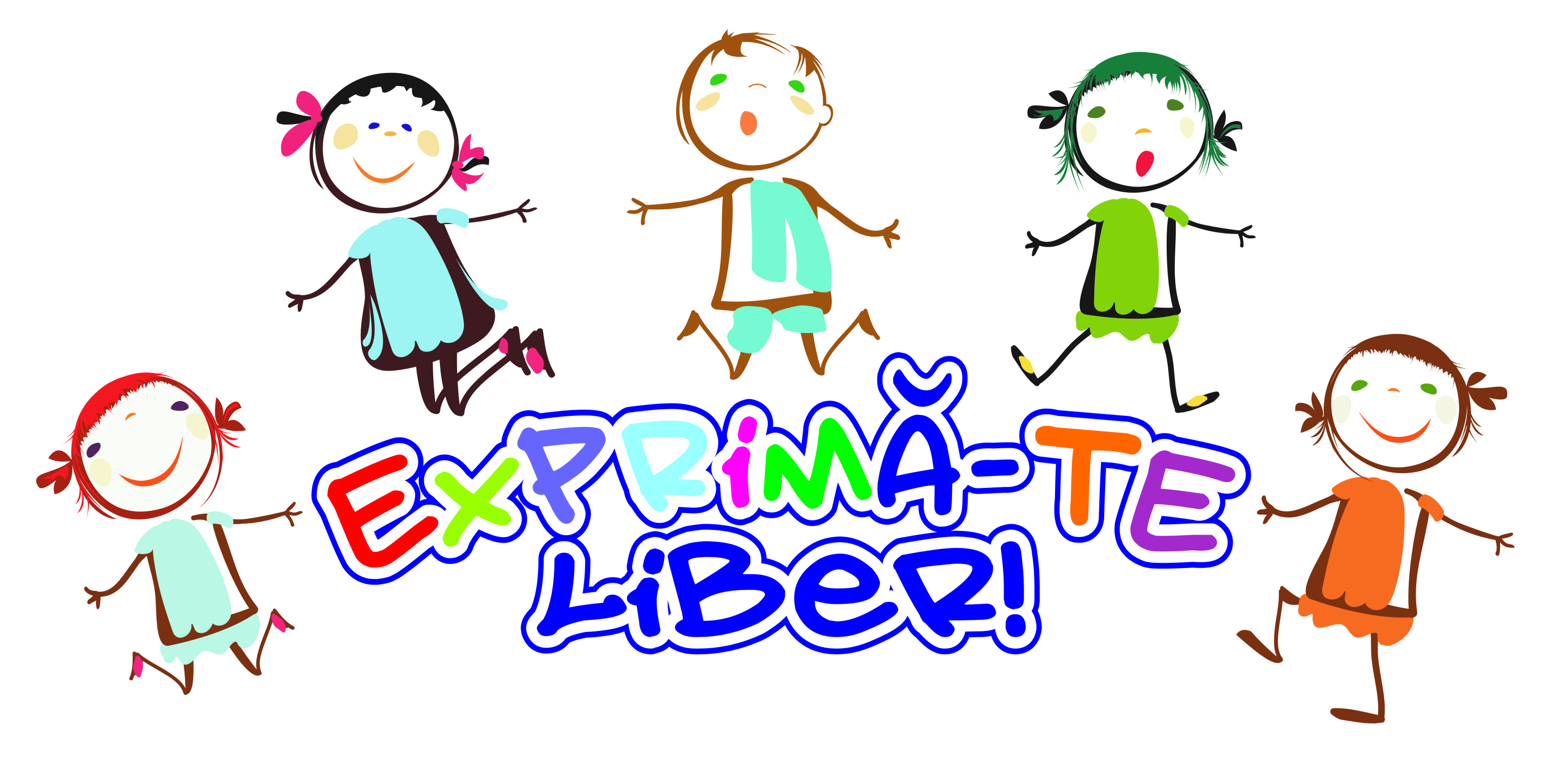 FORMULAR DE ÎNSCRIERECentrul Județean de Resurse și de Asistență Educațională (Județul) __________________Cu sediul: __________________________________________________________________Telefon: _________________Fax:________________ E–mail:________________________Persoana de contact/ responsabil: Nume și prenume/funcția/unitatea de învățământ:___________________________________________________________________________Date de contact: Tel: ____________________ E-mail: _______________________________Ne asumăm respectarea prevederilor regulamentului și participarea online  la etapa națională a Concursul de Consiliere Școlară prin Artterapie „Exprimă-te liber!”, 2022 - 2023.Director C.J.R.A.E.                                                  Consilier școlar responsabil                                                                    Nume/Prenume ............................                           Nume/Prenume ............................Semnătura ................................                              Semnătura ....................................  L.S